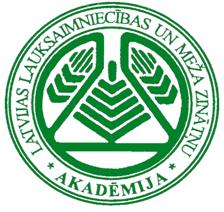 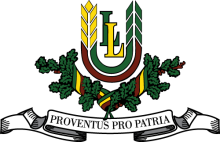 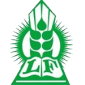 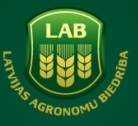 LLU Lauksaimniecības fakultātes, Latvijas Agronomu biedrības, Latvijas Lauksaimniecības un meža zinātņu akadēmijas organizētā zinātniski praktiskā konference „Līdzsvarota lauksaimniecība” 25.02. – 26.02.2016.Darba kārtībaSTENDA ZIŅOJUMI Aula foajēLAUKKOPĪBAD. Lazdiņa. Dažādu “atsēdināšanas uz celma” stratēģiju un klonu izvēles ietekme uz īscirtmeta kārklu atvasājos iegūto biomasu.I. Ločmele, D. Piliksere, N. Venta, L. Legzdiņa. Vasaras miežu maisījumu audzēšanas priekšrocību izpēte.A. Bērziņš, A. Ruža, A. Sprincina, E. Lankovskis, M. Grīnvalds, A. Ozols, S. Logins. Augsnes apstrādes ietekme uz agrofizikālajām īpašībām kviešu un rapša sējumos.I. Skudra, A. Ruža. Ziemas kviešu 1000 graudu masas un graudu tilpummasas ietekmējošo faktoru izvērtējums.L. Zariņa, A. Vaivode, L. Zariņa. Nezāļu biomasa vasarāju labībās atkarībā no šķirņu audzēšanas tīrsējā vai maisījumos.B. Jansone, S. Rancāne, A. Jansons, A. Rebāne, G. Jermuša. Lucernas šķirnes ‘SK Rasa’ izveidošana un raksturojums.B. Ralle. Funkcionālā agrobioloģiskā daudzveidība un tās paaugstināšanas pasākumu novērtēšanas metodes: 2015.gada rezultāti.D. Krūmiņa, A. Kārkliņš. Ārpussakņu mēslojuma ietekme uz ziemas kviešu ražu.A. Liniņa, A. Ruža. Meteoroloģisko apstākļu un slāpekļa mēslojuma ietekme uz ziemas kviešu graudu cietes saturu.A. Rebāne, D. Grauda, S. Rancāne, B. Jansone, A. Jansons. Biotehnoloģijas metožu izmantošana sarkanā āboliņa (Trifolium pratense L.) selekcijā.V. Strazdiņa, V. Fetere. Vasaras kviešu šķirņu raža un stabilitāte dažādos audzēšanas apstākļos.M. Bleidere, I. Grunte. Miežu šķirņu izturības pārbaude putošās melnplaukas dabīgās un mākslīgās infekcijas apstākļos.Z. Jansone, Bleidere M. Graudu un to pārstrādes frakciju krāsas izvērtējums miežu raksturošanai pārtikas virzienam.D. Popluga, Dz. Kreišmane, A. Lēnerts, K. Naglis – Liepa, P. Rivža. Latvijas lauksaimniecībai piemērotu SEG emisiju samazināšanas pasākumu izvērtējumsL. Dubova, I. Alsiņa, A. Šenberga, L. Zaharāne. Dubultsimbiozes ietekme uz lauku pupu ražu.L. Zaharāne, L. Dubova, I. Alsiņa, A. Šenberga,  Dubultsimbiozes ietekme uz zirņu ražu.L. Dubova, I. Alsiņa un 2. kursa Lauksaimniecības fakultātes studenti. Dažādu  preparātu ietekme uz kultūraugu augšanu.I. Melngalvis, M. Ausmane, A. Ruža, K. Kristapsons. Augsnes apstrādes un augu maiņas ietekme uz lauka pupu (Faba vulgaris Moech.) sējumu nezāļainību.K. Makovskis, D. Lazdiņa. Īscirtmeta kokaugu stādījumu ierīkošana uz nabadzīgām lauksaimniecības zemēm.  DĀRZKOPĪBAA. Balode. Vermikomposta pielietošanas efektivitāte liliju audzēšanā.G. Bimšteine, M. Narvils. Kartupeļu lapu slimību ierobežošana integrētajā augu aizsardzībā.DEMONSTRĒJUMIAnAgro minerālmēslu piedāvājums.''ECO  HUMIN ''- auga stresa mazinatājis- ar augstu efektivitāti. Ceturtdiena, 25. februārīCeturtdiena, 25. februārīCeturtdiena, 25. februārī09:00 – 10:0009:00 – 10:00Reģistrācija. Stenda referātu uzstādīšana, apskate un praktiskās pieredzes demonstrējumi aulas foajē.PLENĀRSĒDE: 1. Lauksaimniecības aktualitātes. Aulā. Vada profesors Aldis KārkliņšPLENĀRSĒDE: 1. Lauksaimniecības aktualitātes. Aulā. Vada profesors Aldis KārkliņšPLENĀRSĒDE: 1. Lauksaimniecības aktualitātes. Aulā. Vada profesors Aldis Kārkliņš10:00 – 10:0510:00 – 10:05Konferences atklāšana. Lauksaimniecības fakultātes dekāne, profesore Zinta Gaile10:10 – 10:1510:10 – 10:15Latvijas Agronomu biedrības viceprezidenta Arnolda Jātnieka uzruna10:20 – 10:2510:20 – 10:25Latvijas Lauksaimniecības un meža zinātņu akadēmijas un Lauksaimniecības fakultātes sadarbības aktualitātes. Prof. Baiba Rivža10:30 – 10:5010:30 – 10:50Minimālo zemes platību noteikšana saimniecību ilgtspējīgai saimniekošanai  lauksaimniecībā. LLU rektore, profesore Irina Pilvere, Dr.oec. Aleksejs Nipers, A. Krieviņa.10:55 – 11:1010:55 – 11:10Lauksaimniecības nozares rezultāti, nākotnes prognozes un izaicinājumi. ZM Tirgus un tiešā atbalsta departamenta direktors Zigmārs Ķikāns 11:15 – 11:3011:15 – 11:30Lauku attīstības programmas pasākums “Sadarbība”: zinātnieku līdzdalības iespējas.  ZM Lauku attīstības atbalsta departamenta direktore Inese Pastare-Irbe.11:35 – 11:5511:35 – 11:55Organiskās augsnes SEG emisiju aprēķina kontekstā. Prof. Aldis Kārkliņš.12:00 – 12:3012:00 – 12:30Kafijas pauzePLENĀRSĒDE: 2. Kā atrast risinājumus līdzsvarotai saimniekošanai? Aulā. Vada Dz. Kreišmane PLENĀRSĒDE: 2. Kā atrast risinājumus līdzsvarotai saimniekošanai? Aulā. Vada Dz. Kreišmane PLENĀRSĒDE: 2. Kā atrast risinājumus līdzsvarotai saimniekošanai? Aulā. Vada Dz. Kreišmane 12:30 – 12:5012:30 – 12:50Latvijas piensaimniecības nozares izaugsme: izaicinājumi un risinājumu stratēģiskie virzieni. Dr. oec. Andris Miglavs12:55 – 13:2012:55 – 13:20Lauksaimniecības fakultātes profesionālā bakalaura studiju programma „Lauksaimniecība” salīdzinājumā ar līdzīgām programmām universitātēs ap Baltijas jūru. Prof. Zinta Gaile13:25 – 13:4513:25 – 13:45Lauksaimniecības izglītība mūža garumā. LLU MC vadītāja Ilvita Švāne13:45 – 14:3013:45 – 14:30Pusdienas14:30 – 18:20  14:30 – 18:20  Sekciju sēdes ar kafijas pauzi 16:15 – 16:4018:30 – 22:0018:30 – 22:00Konferences saviesīgā daļa SEKCIJU SĒDESSEKCIJU SĒDESSEKCIJU SĒDESLaukaugu raža un kvalitāte. Aulā. Sēdi vada prof. Zinta Gaile.Laukaugu raža un kvalitāte. Aulā. Sēdi vada prof. Zinta Gaile.Laukaugu raža un kvalitāte. Aulā. Sēdi vada prof. Zinta Gaile.14:30 – 14:4514:30 – 14:45I. Jansone, S. Zute, O. Treikale. Pākšaugi bioloģiskajā saimniekošanas sistēmā.14:50 – 15:0514:50 – 15:05R. Balodis, Z. Gaile, Dz. Kreita, L. Litke. Dažādu agrotehnisko elementu ietekme uz lauka pupu ražu.15:10 – 15:2515:10 – 15:25L Zariņa, I. Alekse. Pākšaugu mistru raža atkarībā no balstauga un izsējas normas Vidzemes reģionā.15:30 – 15:4515:30 – 15:45B.Bankina, G. Bimšteine, A. Katamadze, Dz. Kreita. Lauka pupu slimības un to ierobežošanas efektivitāte15:50 – 16:1015:50 – 16:10DiskusijaLauksaimniecības zemes apsaimniekošana. Aulā. Sēdi vada prof. Aldis Kārkliņš.Lauksaimniecības zemes apsaimniekošana. Aulā. Sēdi vada prof. Aldis Kārkliņš.Lauksaimniecības zemes apsaimniekošana. Aulā. Sēdi vada prof. Aldis Kārkliņš.16:45 – 17:0016:45 – 17:00A. Kārkliņš. Latvijas augšņu klasifikācija un PAK: pielīdzināšanas iespējas17:05 – 17:2017:05 – 17:20D. Lapiņš, D. Piliksere, S. Maļecka. Nezāļu sugu sastopamība agrocenozēs Latvijas reģionos atkarībā no labību īpatsvara augu maiņā.17:25 – 17:4017:25 – 17:40D. Lazdiņa. Koksnes un citi ieguvumi apšu, papeļu un kārklu īscirtmeta stādījumos ar piecu gadu aprites ciklu.17:45 – 18:1017:45 – 18:10DiskusijaDārzeņi, krāšņumaugi un ogulāji. Pilī, 278. aud. Sēdi vada asoc. prof. Kaspars Kampuss  Dārzeņi, krāšņumaugi un ogulāji. Pilī, 278. aud. Sēdi vada asoc. prof. Kaspars Kampuss  Dārzeņi, krāšņumaugi un ogulāji. Pilī, 278. aud. Sēdi vada asoc. prof. Kaspars Kampuss  14:30 – 14:4514:30 – 14:45A. Balode. LED lampu izmantošana liliju uzziedināšanā.14:50 – 15:0514:50 – 15:05D. Sergejeva, I. Alsiņa, S. Guzlēna. Krāsainās sintētiskās mulčas ietekme uz gurķu ražu.15:10 – 15:2515:10 – 15:25S. Zeipiņa, L. Lepse, I. Alsiņa. Dārzeņu soja – edamame15:30 – 15:4515:30 – 15:45J. Apše. Parastās irbenes (Viburnum opulus L.) šķirņu un perspektīvo formu augļu kvalitātes dinamika un piemērotība pārstrādei. 15:50 – 16:0515:50 – 16:05S. Alta, U. Ameriks. Kūdras ieguves processZemeņu audzēšanas novitātes. Pilī, 278. aud. Sēdi vada asoc. prof. Kaspars KampussZemeņu audzēšanas novitātes. Pilī, 278. aud. Sēdi vada asoc. prof. Kaspars KampussZemeņu audzēšanas novitātes. Pilī, 278. aud. Sēdi vada asoc. prof. Kaspars Kampuss16:45 – 17:0016:45 – 17:00I. Kalniņa, S. Strautiņa. Zemeņu ziednešu izkniebšanas ietekme uz aukstumā glabāto stādu ražu augstajos tuneļos.17:05 – 17:2017:05 – 17:20S. Dane. Tauriņziežu noēnojuma efekts jauktajos stādījumos ar zemenēm.17:25 – 17:4017:25 – 17:40V. Laugale, S. Dane. Zemeņu šķirņu un dažādu stādu veidu izvērtējums.17:45 – 18:1017:45 – 18:10DiskusijaJaunie zinātnieki lopkopībā. Pilī, 293. auditorijā. Sēdi vada prof. Daina Jonkus.Jaunie zinātnieki lopkopībā. Pilī, 293. auditorijā. Sēdi vada prof. Daina Jonkus.Jaunie zinātnieki lopkopībā. Pilī, 293. auditorijā. Sēdi vada prof. Daina Jonkus.14:30 – 14:4514:30 – 14:45S. Petrovska, D. Jonkus, D. Smiltiņa. Slaucamo govju κ -kazeīna un β-laktoglobulīna genotipu nozīme piena pārstrādē.14:50 – 15:0514:50 – 15:05L. Cielava, D. Jonkus, L. Paura. Pirmās atnešanās vecuma ietekme uz Holšteinas šķirņu govju mūža ilgumu un piena produktivitāti15:10 – 15:2515:10 – 15:25I. Muižniece, D. Kairiša. Zīdītājgovju teļu piebarošanas rezultātu analīze ganību periodā.15:30 – 15:4515:30 – 15:45K. Piliena, D. Jonkus. Ģenētisko resursu saglabāšanas programmai atbilstošo Latvijas šķirnes kazu piena produktivitātes vērtējums15:50 – 16:1015:50 – 16:10DiskusijaZinātniskie pētījumi lopkopībā. Pilī, 293. aud. Sēdi vada prof. Daina Kairiša.Zinātniskie pētījumi lopkopībā. Pilī, 293. aud. Sēdi vada prof. Daina Kairiša.Zinātniskie pētījumi lopkopībā. Pilī, 293. aud. Sēdi vada prof. Daina Kairiša.16:45 – 17:00D. Jonkus, L.Paura, A. Kokts, U. Permaņickis. Latvijas Landrases un Jorkšīras šķirnes cūku produkcijas pazīmju analīze.D. Jonkus, L.Paura, A. Kokts, U. Permaņickis. Latvijas Landrases un Jorkšīras šķirnes cūku produkcijas pazīmju analīze.17:05 – 17:20D. Kairiša, D. Bārzdiņa. Dažāda vecuma Latvijas tumšgalves tīršķirnes jēru nobarošanas rezultātu analīze.D. Kairiša, D. Bārzdiņa. Dažāda vecuma Latvijas tumšgalves tīršķirnes jēru nobarošanas rezultātu analīze.17:25 – 17:40L. Degola, L. Cielava, A. Trūpa, E. Aplociņa. Barības devas dažāda lieluma piena lopkopības saimniecībās.L. Degola, L. Cielava, A. Trūpa, E. Aplociņa. Barības devas dažāda lieluma piena lopkopības saimniecībās.17:45 – 18:10D. Baltiņa, D. Kairiša. Jēru intensīvās nobarošanas rezultātus ietekmējošo faktoru analīzeD. Baltiņa, D. Kairiša. Jēru intensīvās nobarošanas rezultātus ietekmējošo faktoru analīze18:15 – 18:30DiskusijaDiskusijaPiektdiena, 26. februārī Piektdiena, 26. februārī 09:00 – 09:30Reģistrācija, rīta kafija.Precīzā saimniekošana līdzsvarotai lauksaimniecībai Latvijā. Precīzā saimniekošana līdzsvarotai lauksaimniecībai Latvijā. 09:30 – 12:00Precīzās lauksaimniecības tehnoloģijas. Aulā. SIA Amazone 09:30 – 12:00Zinātniskie pētījumi lopkopībā. Pilī, 293. aud. sēdi vada prof. D. Jonkus un prof. D. Kairiša9:30 – 9:45D. Jonkus, Z. Bimšteine. Dažādos apstākļos izaudzēto slaucamo govju izmantošanas ilguma analīze.9:50 – 10:05D. Arbidāns. Dažādas asinības Holšteinas melnraibās šķirnes teļu augšanas analīze.10:10 - 10:25I. Eihvalde. Lopbarības pupu izbarošanas ietekme uz piena produktivitāti.10:30 - 10:45D. Jonkus, T. Sjakste, L. Paura, L. Degola, Dz. Lejniece. Vietējās izcelsmes cūku ģenētiskā piemērotība kvalitatīvas gaļas ražošanai10:50 – 11:05E. Aplociņa, L. Degola, D. Kairiša, I. Eihvalde. Pākšaugu izēdināšanas efektivitāte lauksaimniecības dzīvniekiem11:10 – 11:25D. Kairiša. Romanovas un Dorperas šķirnes krustojuma jēru nobarošanas rezultātu analīze.11:30 – 11:45L. Šenfelde, D. Kairiša. Spēkbarības izdales stacijas izmantošana jaunaitu ēdināšanā.11:50 – 12:00Diskusija12:00 – 12:45Pusdienas. Pēc pusdienām konferences turpinājums aulā. 12:45 – 13:00Armands Kviesis. Precīzās biškopības metožu pielietojums bišu saimju uzraudzībā. 13:00 – 13:10Dz. Kreišmane, D. Popluga, A. Lēnerts, K. Naglis-Liepa, P.Rivža Latvijas lauksaimniecībai piemērotu SEG emisiju samazināšanas pasākumu izvērtējums13:15 – 14:15 Lauksaimnieciskā ražošana un klimata pārmaiņas. EEZ projekts „Elektronisko materiālu kapacitātes paaugstināšana par klimata pārmaiņām lauku teritorijā”. Projekta vadītājs Nauris Pauliņš, Lauku inženieru fakultātes dekāne Daiga Zigmunde14:30 – 14:45Konferences noslēgums. LF dekāne Zinta Gaile